Муниципальное бюджетное общеобразовательное учреждение «Верх-Рождественская основная общеобразовательная школа»Мой прадедушкаАвтор: Фотин Кирилл Андреевич, ученик 6 классаРуководитель: Баранова Екатерина МихайловнаГоловнин Григорий ЕгоровичКаждый год 9 мая в нашем селе проходит митинг около памятника участникам Великой Отечественной войны.  На гранитной плите увековечены имена и фамилии жителей нашего села, ушедших на войну и не вернувшихся. В семейном альбоме хранятся фотографии моего прадедушки, он участник войны. А фамилии моего прадедушки на памятнике  нет. «Почему?»- спросил я своего дедушку. Потому что Головнин Григорий Егорович один из немногих, кто вернулся в родное село.Когда началась война,  моему прадедушке Головнину Георгию Егоровичу было 19 лет. Но из-за слабого зрения в первые дни войны его на фронт не призвали. И только летом 1943 года мой прадедушка попал на фронт. Служил он курьером, доставлял пакеты с приказами в штаб, в войска.  Григорий Егорович участвовал в боях за г. Ленинград, в штурме г. Кронштадт. В боях при форсировании р. Нарва, в феврале 1944 года прадедушка был тяжело ранен. Война для него закончилась в Эстонии. Четыре месяца в разных госпиталях проходил лечение Григорий Егорович. Инвалидом II группы в июне 1944 года прадедушка вернулся домой. Всего семь месяцев воевал мой прадедушка, но это были самые страшные, трудные месяцы в его жизни и Родины.За боевые заслуги Головнин Григорий Егорович награждён орденом «Георгия Жукова», орденом «Красной звезды», орденом Отечественной войны.Вернувшись в родное село, прадедушка не остался в стороне, а пошёл работать в колхоз. Надо было кормить семью, помогать фронту. Было трудно, голодно. Ели лепёшки из лебеды и похлёбку из крапивы. Из-за ранения прадедушка не мог выполнять тяжёлую работу, но он не отчаивался.  Был весовщиком, учётчиком, пчеловодом.Сейчас прадедушки уже нет с нами. Я был совсем маленьким, когда его не стало. О нём мне рассказывал дедушка. Но я горжусь, что я  - правнук человека, который ковал победу вместе с миллионами защитниками нашей Родины-России.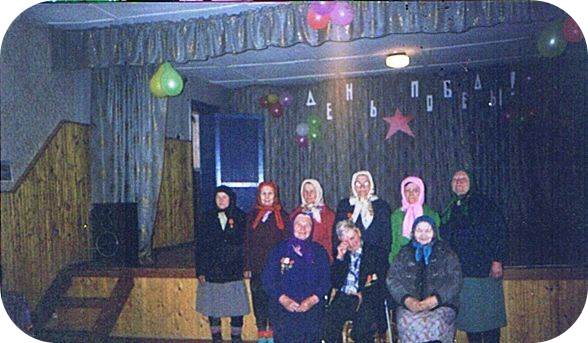 